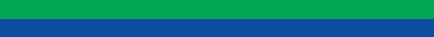 „Europejski Fundusz Rolny na rzecz Rozwoju Obszarów Wiejskich: Europa inwestująca w obszary wiejskie”Projekt pn. „Rajd tradycji Jazdy Polskiej wraz z pokazami” realizowany przez Stowarzyszenie Klub Jeździecki Brawura przy Stajni u Jasinkamający na celuRozwój kapitału społecznego na obszarze LGD poprzez rozwój kulturalny regionu, dzięki organizacji 2 wydarzeń promujących zachowanie dziedzictwa lokalnegowspółfinansowany jest ze środków Unii Europejskiej w ramach poddziałania "Wsparcie na wdrażanie operacji w ramach strategii rozwoju lokalnego kierowanego przez społeczność" Programu Rozwoju Obszarów Wiejskich na lata 2014-2020